The Bishop of Winchester Academy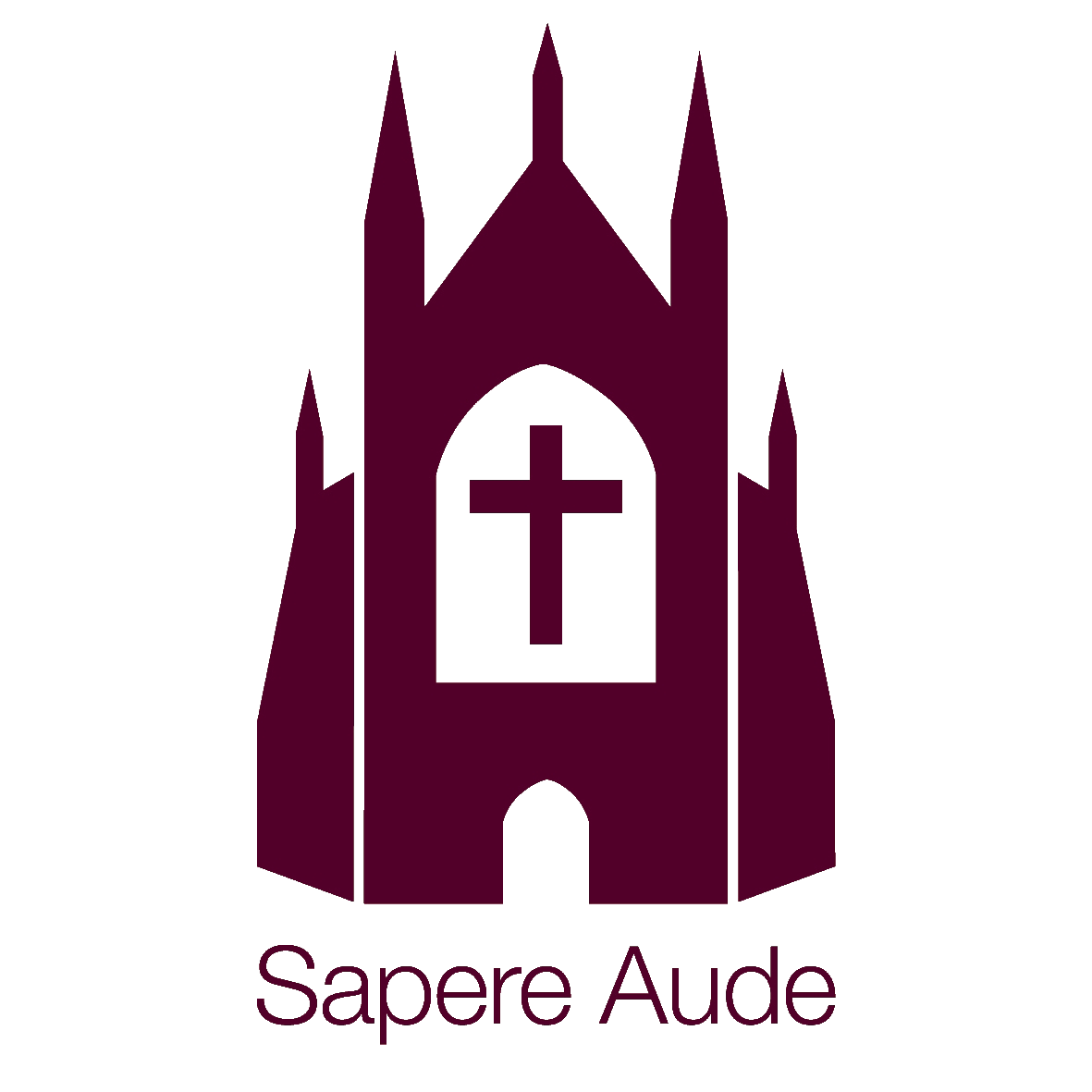 Key Worker Place Request FormRequest place for:Request place for:Request place for:Request place for:Name of child/ren:Year Group/s:Name of child/ren:Year Group/s:Name of child/ren:Year Group/s:Key Worker details:Key Worker details:Key Worker details:Key Worker details:Name of key worker/s:Key worker details:(please include name and address of employer and provide photographic id of employment)Contact details:(please include contact number and email address)Details of required placement:(please include details of dates and hours place is required)Details of required placement:(please include details of dates and hours place is required)Details of required placement:(please include details of dates and hours place is required)Days/datesArrival time:Departure time:For example:Monday, Wednesday & Friday weeklyWeek beginning 1st June – Tuesday & WednesdayWeek beginning 8th June – Monday & Friday 9.00am8.30am8.30am1.00pm2.30pm1.30pm